РОССИЙСКАЯ  ФЕДЕРАЦИЯ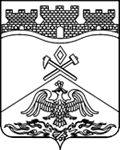 РОСТОВСКАЯ ОБЛАСТЬмуниципальное бюджетное общеобразовательное учреждение  г. Шахты Ростовской области«Средняя общеобразовательная школа №37»	(МБОУ СОШ № 37 г. Шахты)	ИМЕНИ ЛЮДМИЛЫ КОНДРАТЬЕВОЙ346 506 Россия, г. Шахты Ростовской  области  ул. Островского, 26, телефон (8636) 23- 52- 78; факс (8636) 23- 05-98; ,е-mail:  KOMIS37@MAIL.RUИнформация о языках обучения в МБОУ  СОШ № 37 г. ШахтыВ ОБРАЗОВАТЕЛЬНОЙ  ОРГАНИЗАЦИИ  образовательная деятельность осуществляется на государственном языке Российской Федерации (русском). Изучение русского языка осуществляются в соответствии с федеральными государственными образовательными стандартами и федеральным компонентом государственного образовательного стандарта (ч 2. ст.14 273-ФЗ).В ОБРАЗОВАТЕЛЬНОЙ ОРГАНИЗАЦИИ преподается как учебный предмет предметной области «Филология»:  иностранный язык (английский).Директор МБОУ СОШ №37                                             В.Д. Панчук